Geography in the News 7 (2019/20)
Wider reading in GeographyGeography in the News this week examines the environmental impact of Black Friday and Cyber Money.  Support resources:
https://theconversation.com/black-friday-a-logistical-nightmare-thats-bad-for-the-environment-128022  TinyUrl: https://tinyurl.com/bfandcmThe Facts - This week you are to read the news article above. Once you have read it, summarise the key points using the thinking hexagon below. 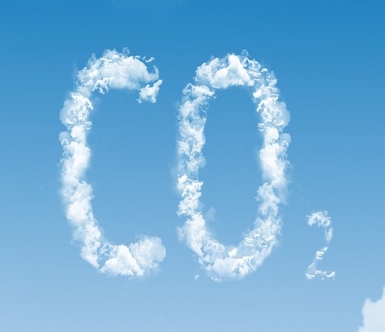 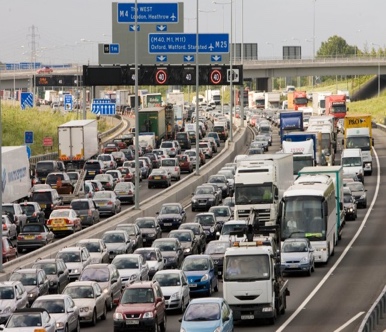 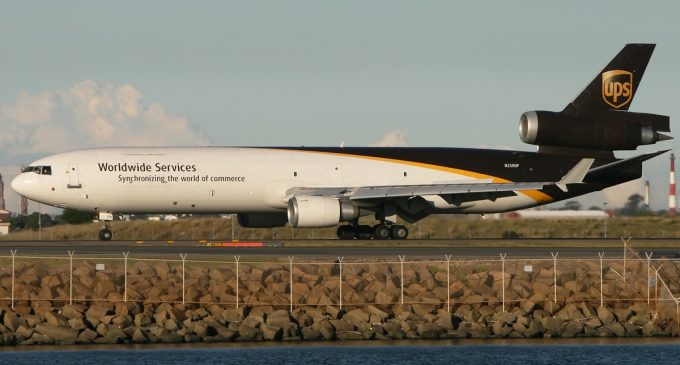 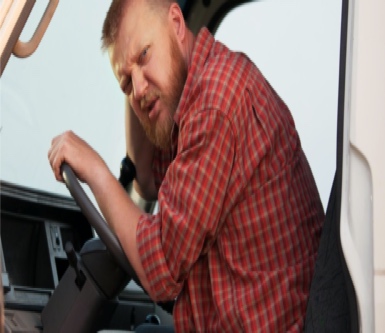 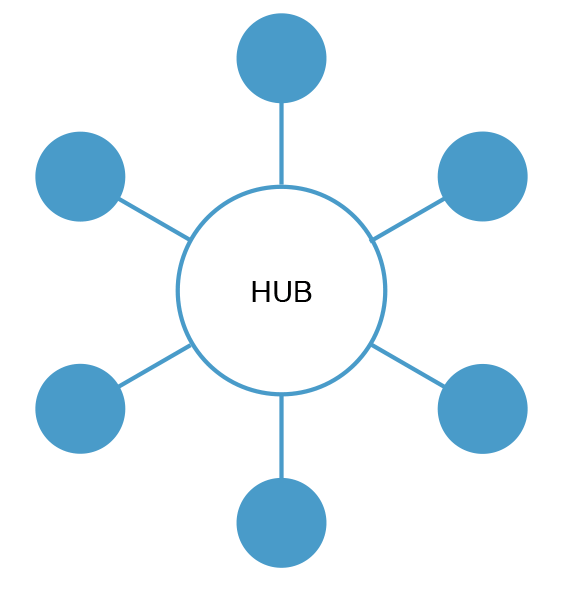 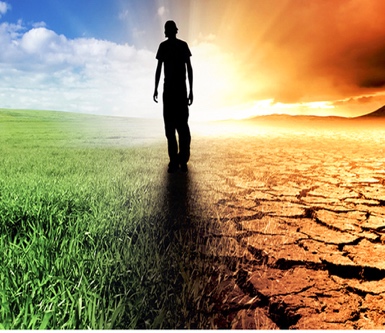 The Links - https://www.internetgeography.net/homework/synoptic-links-in-geography/How does this article link to what you have previously studied in geography and/or what you already know? How does this link to other aspects of geography? The next level – Investigate the impact of online shopping on business on the high street.  